Source: APG15-2/OUT-06preliminary views on WRC-15 agenda item 8Agenda Item 8: to consider and take appropriate action on requests from administrations to delete their country footnotes or to have their country name deleted from footnotes, if no longer required, taking into account Resolution 26 (Rev.WRC-07);APT Preliminary ViewsAPT Members are encouraged to review their footnotes and to propose, as soon as possible, the deletion of their country names or the deletion of country footnotes, if no longer required in accordance with the concepts and the processes presented in Resolution 26 (Rev.WRC-07)._______________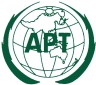 ASIA-PACIFIC TELECOMMUNITYAPT Conference Preparatory  Group for WRC-15 APT Conference Preparatory  Group for WRC-15 